東京３ 研修情報 兼 申込書勤務先名；受講者名；　　　　　　　　　　　　　様ふりがな；　　　　　　　　　　　　　様電話番号；職　　種；　　　     　　（フロント、マンション会計、技術、営業、総務等 お書きください）経験年数；　　  年　　（他社も含み 管理会社 に就労したこれまでの延べ年数(R06.03.01 現在）受講は 会員社限定 のため、申込時に 名刺のデータ を添付頂きます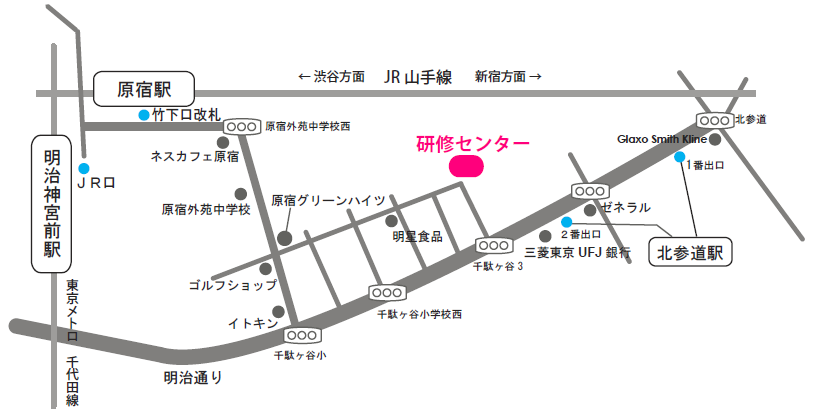 開催期日； 令和６年６月１０日（月）１日コース （東京３）受付時間； ０９時４５分から１０時００分まで研修時間； １０時００分から１７時００分まで開催場所； 株式会社 大京アステージ　東京研修センター・マスク着用をお願いします・当日、研修会場で体温チェックをします・テキストは当日研修会場でお渡しします・設備機器類を実際に操作して頂きます。軽作業の出来る服装で御参加ください・昼食は各自で御用意ください。研修会場内で飲食できる場所は御提供します・研修センターは禁煙となっています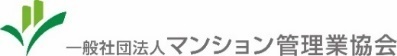 一般社団法人マンション管理業協会 試験研修部　池谷（いけや）森本（もりもと）TEL 03-3500-2720 (平日9:00～17:00)  FAX　03-3500-1261